Trame de déroulé du stage 21h Proposition de modules pour aborder la résilience de son projetAnnexe 1 : Schéma théorique de la stratégie d’entreprise et illustration de la résilience 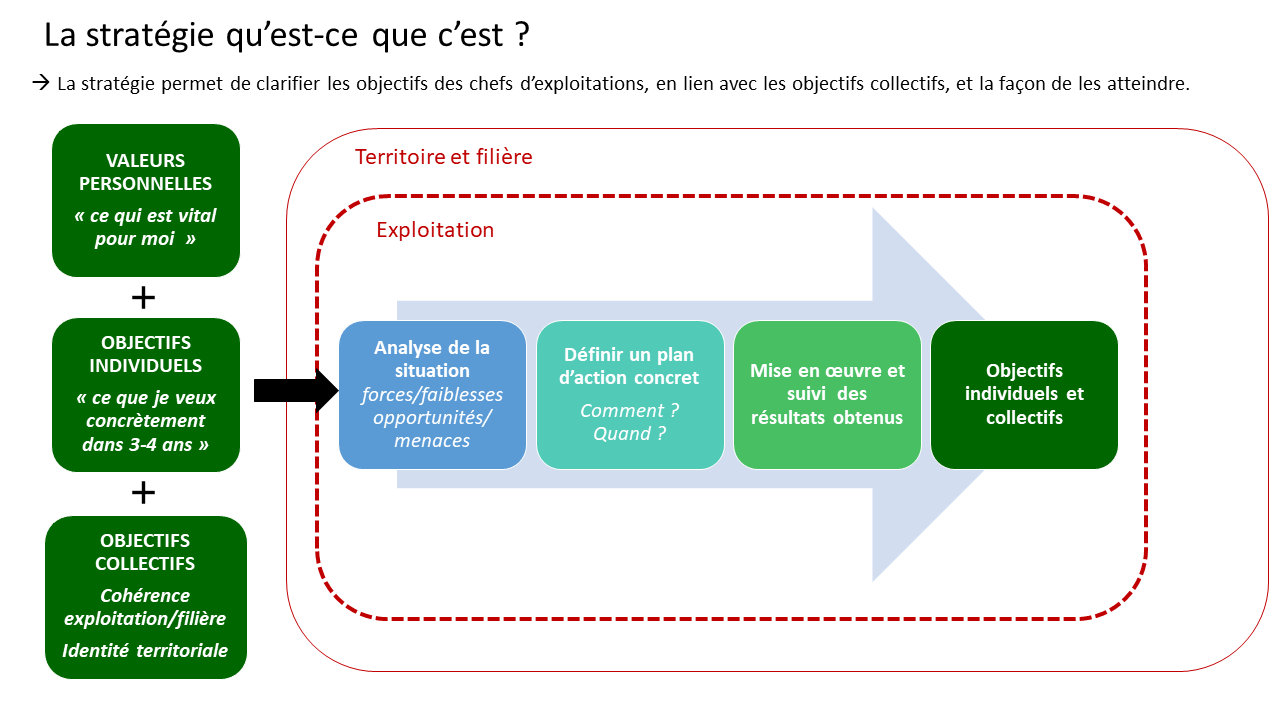 Figure  : Illustration de la stratégie pour une exploitation agricole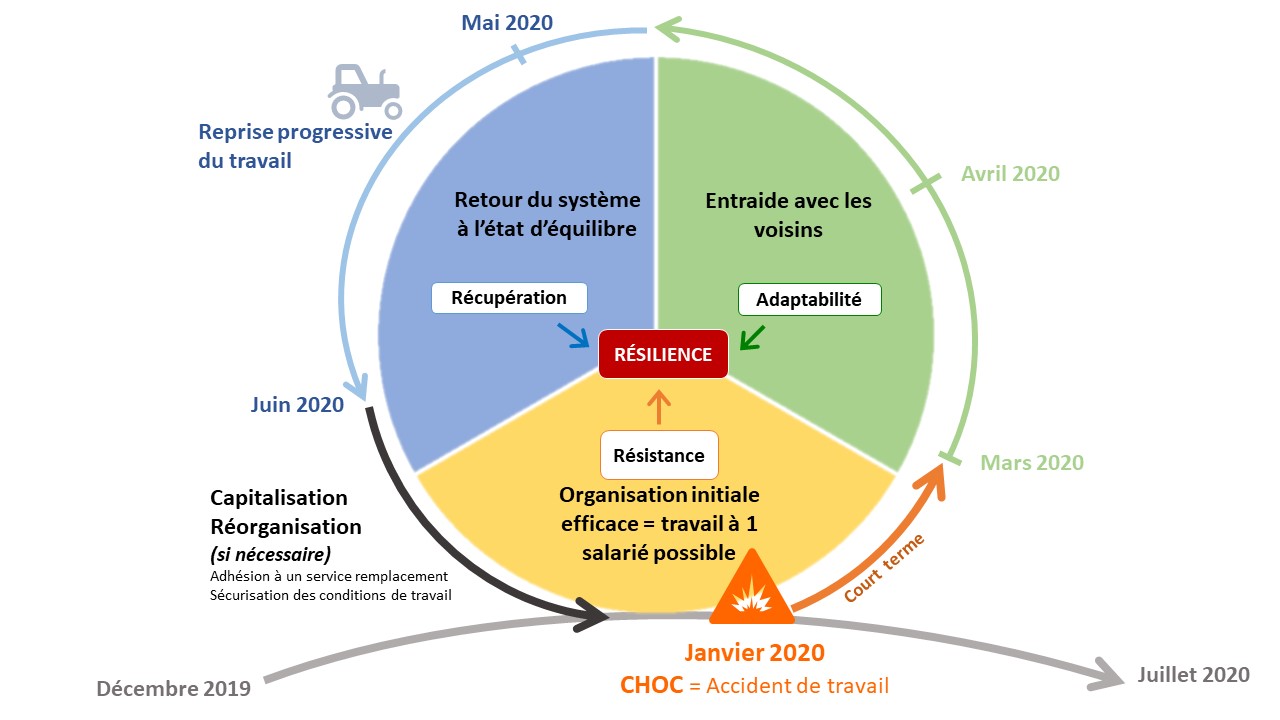 Annexe 2 : Tableau des risques Annexe 3 : Tableau d’étude des risques et des adaptations individuelles/collectives Annexe 4 : Liste non exhaustive d’aléas - Sécheresse entrainant un perte de fourrage - Perte d’une parcelle de fauche importante dans le fonctionnement du système fourrager - Diminution du prix de vente du lait - Augmentation du prix des concentrés et/ou des céréales - Diminution des aides PAC - Diminution de la quantité de lait produit - Problème sanitaire sur le lait - Problème sanitaire sur le troupeau qui entraine un abattage sanitaire - Départ d’un associé - Accident de travail qui entraine 2 mois d’immobilisation  Quelle conséquence si cela arrive l’hiver ? l’été ? - Exclusion de la filière ____- Un voisin qui se plaint des nuisances apportées par l’élevage - Incendie du bâtiment de stockage des fourrages / du bâtiment d’élevage Format : 3 journées + 1 journée chiffrage Date & Horaires : Objectifs de la formation :Format : 3 journées + 1 journée chiffrage Date & Horaires : Objectifs de la formation :Format : 3 journées + 1 journée chiffrage Date & Horaires : Objectifs de la formation :Format : 3 journées + 1 journée chiffrage Date & Horaires : Objectifs de la formation :Format : 3 journées + 1 journée chiffrage Date & Horaires : Objectifs de la formation :Format : 3 journées + 1 journée chiffrage Date & Horaires : Objectifs de la formation :Format : 3 journées + 1 journée chiffrage Date & Horaires : Objectifs de la formation :SéquenceDuréeObjectifsContenu/messageMéthodeAnimateursMatérielsMatérielsJOUR 1 dateLieu : JOUR 1 dateLieu : JOUR 1 dateLieu : JOUR 1 dateLieu : JOUR 1 dateLieu : JOUR 1 dateLieu : JOUR 1 dateLieu : AccueilPrésentation du stage09h0015’- Présenter les objectifs du stage 21- Le déroulement des 3 journées – règles de vie Conseillère entreprise Café, croissantsCafé, croissantsInclusion Ancrage 9h1515’Attentes – questions  Support mur des humeurs « comment chat va »Conseillère entreprise - PPT- PPTIntroduction de la journée 9h3030’- Présenter les notions théoriques, le cadre de travailPrésentation PPT 1 slide stratégie 1 slide résilience - Slides théoriques stratégie et résilience (Annexe 1)- Slides d’exemple pour illustrer la résilience - Un exemple d’une ferme de référence afin de montrer que la résilience n’est jamais totale Conseillère entreprise  PPTPPTPrésentation de l’exploitation du JA présent 10h 15’- Donner un exemple du travail à faire pour les participants- Appuyer sur le fait que l’installation se poursuit les premières années - Caractéristique de l’exploitation- Objectifs au moment de l’installation/ Objectifs actuels- Illustration d’aléas durant les premières annéesA la fin de la présentation : - Quels enseignements ? Qu’est-ce que l’on retient ? Quelles questions cela pose ?JA Présentation des projets 10h1h45- Donner une illustration des notions théoriques- Orienter la présentation vers les objectifs plutôt que la description de l’exploitation- Favoriser les échanges entre les participants - Slide stratégie à l’écran pour guider la réflexion individuelleRéflexion individuelle (5’)   Caractéristiques principales du projet   Objectifs/aspiration/finalité  Restitution en 2 groupes de 7 ou 8 personnes 5’ de présentation 5’ d’échanges / questions Points forts / points de vigilancesConseillère entreprise  JA 12h15 : Repas12h15 : Repas12h15 : Repas12h15 : Repas12h15 : Repas12h15 : Repas12h15 : RepasReprise13h30Risques 13h30 30’- Présentation des différents risques sur lesquels les producteurs vont avoir à réfléchir  Présentation des différents risques identifiés dans le cadre d’Evolea Présentation d’un tableau avec les risques Stratégie, production, main œuvre, économique, foncier, réglementaire, patrimonial, sociétal (Annexe 2)Conseillère entreprise PPT 1 tableau risque/participantsPPT 1 tableau risque/participantsIdentification des risques14h1h30- Identifier/confirmer/préciser les risques auxquels sont confrontées les exploitations du territoireRéflexion autour des risques sur les projets des participants Permettre une réflexion du projet face à l’ensemble des risques Face à ces risques comment faites-vous ? Quels changements envisager ?Travail en groupe de 5 (1h)3 paperboards contenant 2 risques chacuni) Réflexion individuelle sur son projet face aux risques ii) Mise en commun/identification des risques par filièreiii) Remplissage du paperboard risque  Mise en commun (30’)Relecture en groupe des risques évoqués par filièreConseillère entreprise  JA 3 paperboards (2 risques sur chacun)3 paperboards (2 risques sur chacun)Leviers d’actions15h401h-1h15- Identifier les leviers d’action à mettre en œuvre individuellement et collectivement.Quel est l’impact du risque ? Face à ce risque quelles pistes à mettre en œuvre : Individuellement ? Collectivement ? Travail avec la totalité du groupe (Annexe 3)La conseillère reprend les principaux risques évoqués dans la 1ère colonne Interaction avec les participants pour le remplissage des colonnes impacts/pistes d’actionsConseillère entreprise JA co-animConclusion de la journée - Bilan de la journée, lien avec les autres journées Conseillère entreprise JOUR 2 – date Lieu : JOUR 2 – date Lieu : JOUR 2 – date Lieu : JOUR 2 – date Lieu : JOUR 2 – date Lieu : JOUR 2 – date Lieu : JOUR 2 – date Lieu : Parcours à l’installation 9h3h - Parcours à l’installation et règlementations Présentation du cadre légal et des réglementations autour de l’installation Présentation power-point DDTConseillère installationPPT PPT 12h15 : Repas12h15 : Repas12h15 : Repas12h15 : Repas12h15 : Repas12h15 : Repas12h15 : RepasOrganisation du travail 13h30 1h30 - Introduction sur le travail- Appréhender les méthodes d’organisation Ergonomie bâtiment, pénibilité du travail, organisation du travail Tableau sur les tâches et répartition entre associés Remplissage du tableau tâches/répartition  (Donner des valeurs références après la réflexion)Témoignage vidéo d’exploitants Organisation face au travail (présentation de l’organisation d’un GAEC avec des salariés)Organisation de l’outil de travail (présentation de choix d’ergonomie sur 2 à 3 bâtiments en différentes productions)Conseiller organisation du travail Tableau tâche, répartition du travail Tableau de valeurs de références Témoignages vidéos Tableau tâche, répartition du travail Tableau de valeurs de références Témoignages vidéos Organisation du travail15h1h30- Evaluation des points forts / points faibles de chaque projetL’organisation du travail sur l’exploitation permet-elle de répondre aux objectifs évoqués en J1 ?  Autoévaluation du positionnement face au travail Cible points forts/faibles (5’ réflexion)Tableau risques de la journée 1 Mise en commun / échanges Conseiller organisation travail Supports papiers : Cible, tableau J1 Supports papiers : Cible, tableau J1 Bilan16h30 Conclusion JOUR 3 – dateLieu :JOUR 3 – dateLieu :JOUR 3 – dateLieu :JOUR 3 – dateLieu :JOUR 3 – dateLieu :JOUR 3 – dateLieu :JOUR 3 – dateLieu :Mini-forum 9h3h- Rencontre d’acteurs intervenant dans le parcours  à l’installation Questions propres à chaque projet 10’ d’échange avec chaque interlocuteur MSA  FDSEA Groupama  Crédit agricoleDDT   SAFER 12h15 : Repas12h15 : Repas12h15 : Repas12h15 : Repas12h15 : Repas12h15 : Repas12h15 : RepasPlace du territoire dans le projet 13h301h30- Organisation du monde agricole dans les territoiresType de relationnel dans le territoire Comment participer à la vie collective Réflexion individuelle sur 3 post-it Quels sont les acteurs qui interviennent dans mon projet (donner 3 organismes minimum) ?Dans quelle structure je me verrai m’impliquer ? (combien de temps ? pourquoi ?)Tour de table Lecture et explication de chaque organisme par le conseiller Echanges sur les désirs d’implication dans certains organismes/collectifs Conseiller territoire Agriculteur élu chambrePost-it Post-it Pause 10’Représentation du rapport au territoire 15h101h20- Représentation du territoire par les participantsQu’est ce qui est important/qui fais sens pour moi dans le territoire ? Réalisation d’une carte mentale du projet 5-10’Qu’est-ce qui est important dans le territoire, pour le projet ? du point de vue personnel ? Eléments importants pour l’activité professionnelle Mise en commun/échanges avec les animateurs 5’/participantComment l’agriculteur perçoit son territoireConseiller territoire Agriculteur élu chambre Feuilles blanches format A4Feutres de couleurs Feuilles blanches format A4Feutres de couleurs Bilan du stage  16h30 15’ - Retour d’expérience sur le stage Quel est le ressenti des 3 journées ? Points +/- Tour de table bilan oral sur les 3 journées Bilan écrit avec une fiche à  remplir Conseiller territoireFiches bilanFiches bilanJournée chiffrage Lieu : Journée chiffrage Lieu : Journée chiffrage Lieu : Journée chiffrage Lieu : Journée chiffrage Lieu : Journée chiffrage Lieu : Journée chiffrage Lieu : Gestion et comptabilité9h1h30Notions sur l’analyse des résultats économiques Poly sur l’analyse des résultats économiquesTableau des SIG Compta de référence Retour sur le travail en ligne en préparation de la journée de chiffrage Présentation des indicateurs avec les supports Lecture des cas comptables de référence Conseillère entreprise Polys Paperboard Polys Paperboard Aides PAC 10h451h30 Calcul des aides PAC Calculs des aides PAC Calcul des aides PAC sur un paperboard Chaque participant calcule ses aides au fur et à mesure avec les chiffres de sa compta Conseillère entreprise PaperboardPaperboard12h15 : Repas 12h15 : Repas 12h15 : Repas 12h15 : Repas 12h15 : Repas 12h15 : Repas 12h15 : Repas Gestion et comptabilité 13h301h Notions sur l’analyse des résultats économiques Aides PAC Fin du travail engagé sur la matinée Conseillère entreprise Polys Paperboard Polys Paperboard Pause 10’Gestion des aléas 14h40 2hOrganisation face à un aléa Réaction face à un aléa sur l’exploitation Répercussion économique Quoi mettre en place ? Comment ? Anticipation face aux aléas potentielsDes leviers sont-ils actionnables en amont ?Travail en binôme - 1 aléa distribué par binôme (incendie, baisse surface, baisse € vente, accident, abattage sanitaire…) (Annexe 4)- 30’ Réflexion/chiffrage sur les répercussions Quel plan d’action face à l’aléa ? Comment aurai-je pu anticiper cet aléa ? Mise en commun  15’ par binôme Conseillère entreprise Papiers aléa Compta Poly plan d’action Papiers aléa Compta Poly plan d’action Risque stratégique Absence de stratégie ou absence de vision commune entre les associés ; Stratégie fragilisante / non adaptéeRisque production Sécheresse  Grêle, orage, vents, inondations Ravageurs (campagnols) Sanitaire Qualité Risque main d’œuvre et organisation du travailDiminution de la main d’œuvre ;  Entente quotidienne entre les associés ;  Séparation professionnel/personnel ; Santé/AccidentRisque économique et financier Fluctuation des prix de vente ;  Fluctuation des prix d’approvisionnements ;  Inefficacité économique ;  Endettement élevé ;  Compte courant élevé et/ou déséquilibréRisque foncierMorcellement du parcellaire ;  Sécurisation du foncierRisque réglementaireIncertitude sur le respect de la conditionnalité des aides ;  Gestion des effluents d’élevage ;  Non-respect des cahier des charges des filières de qualité ;  Respect des lois et directives agricoles (ex : DUER, étiquetage, compteur eau…)Risque patrimonialGarantie bancaire, non séparation du professionnel et du personnel ;  Evènements de la vie ;  Evènements extérieursRisque sociétalVigilance au respect du bien-être animal UGB/ha – place disponible en bâtiment ; Cohabitation avec le voisinage ; Communication sur les pratiques ; Décalage entre le système d’exploitation et l’appellationRisques « ____»Risques « ____»Risques « ____»Risques « ____»Risques « ____»Risques « ____»Quels sont les risques sur mon exploitation concernant « Métier et relations humaines » ?Impact du risquePistes d’actions à mettre en placeComment réduire l’exposition/la sensibilité, augmenter l’adaptativité/souplessePistes d’actions à mettre en placeComment réduire l’exposition/la sensibilité, augmenter l’adaptativité/souplessePistes d’actions à mettre en placeComment réduire l’exposition/la sensibilité, augmenter l’adaptativité/souplessePistes d’actions à mettre en placeComment réduire l’exposition/la sensibilité, augmenter l’adaptativité/souplesseQuels sont les risques sur mon exploitation concernant « Métier et relations humaines » ?Impact du risqueIndividuellement(à l’échelle de l’EA)Individuellement(à l’échelle de l’EA)collectivementcollectivementQuels sont les risques sur mon exploitation concernant « Métier et relations humaines » ?Impact du risqueajustementLong terme (actions qui permettent de rendre le système plus résistant sans changer l’objectif de l’EA)Rupture (changement d’objectif)à l’échelle du territoire